RESULTADOS 2019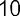 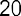 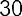 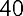 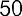 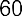 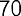 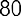 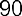 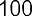 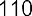 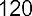 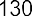 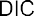 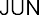 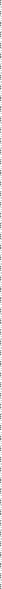 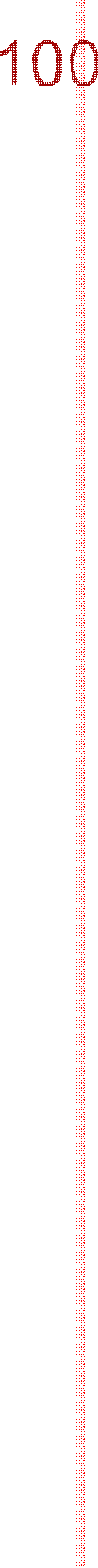 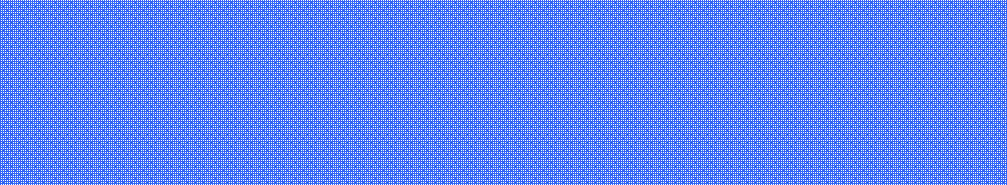 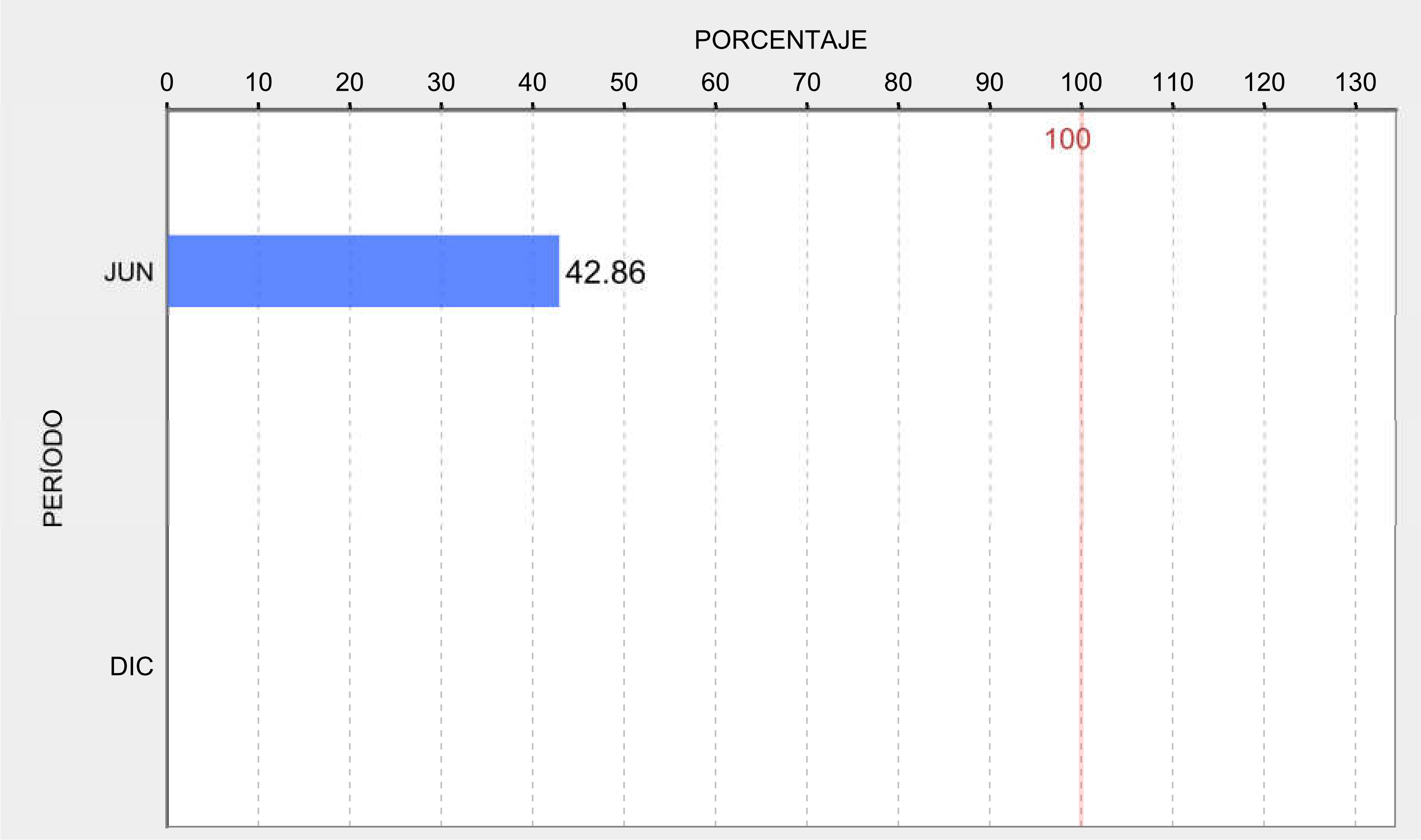 META ANUAL 2019: 100FRECUENCIA: SEMESTRALUNIDAD DE MEDIDA: PORCENTAJECOMPORTAMIENTO ESPERADO DEL INDICADOR: ASCENDENTEMeta AnualCOORDINADOR INSTITUCIONAL	TITULAR	RESPONSABLE DEL INDICADORLUIS RAMÓN IRINEO ROMERO	LUIS RAMON IRINEO ROMERO	LUIS RAMÓN IRINEO ROMERORESULTADOS 2019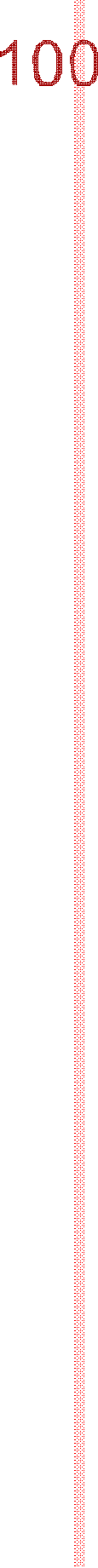 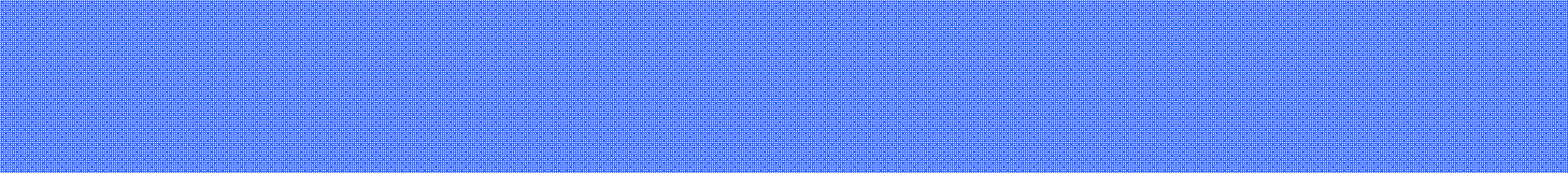 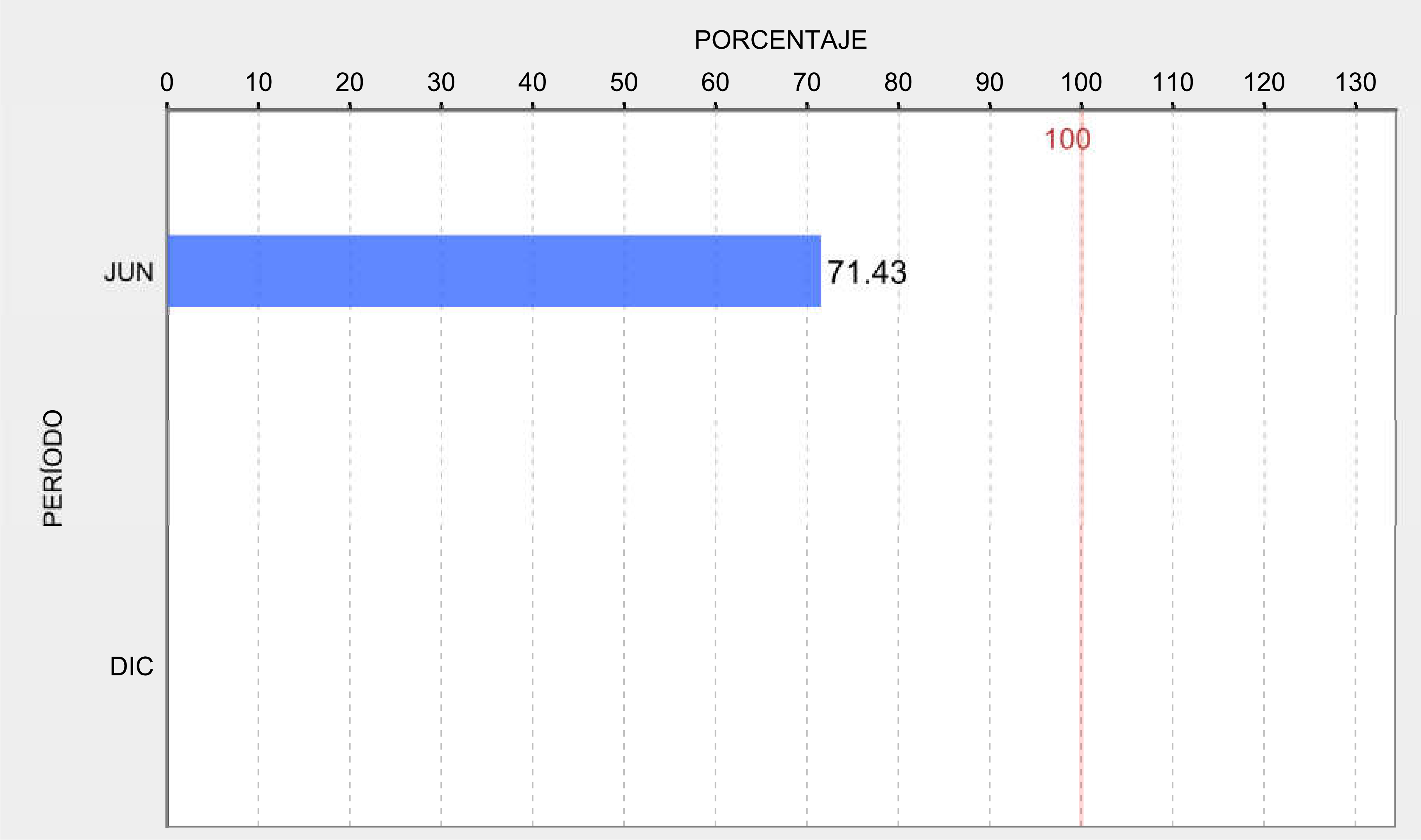 META ANUAL 2019: 100FRECUENCIA: SEMESTRALMeta AnualUNIDAD DE MEDIDA: PORCENTAJECOMPORTAMIENTO ESPERADO DEL INDICADOR: ASCENDENTECOORDINADOR INSTITUCIONAL	TITULAR	RESPONSABLE DEL INDICADORLUIS RAMÓN IRINEO ROMERO	LUIS RAMON IRINEO ROMERO	VICTORIA EUGENIA GUERRERO URQUIDEZ